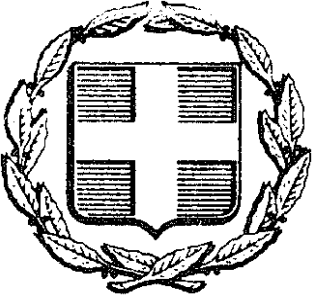 ΕΛΛΗΝΙΚΗ ∆ΗΜΟΚΡΑΤΙΑΥΠΟΥΡΓΕΙΟ ΠΑΙ∆ΕΙΑΣ ΚΑΙ ΘΡΗΣΚΕΥΜΑΤΩΝΠΕΡΙΦ. ∆/ΝΣΗ Π. & ∆. ΕΚΠ/ΣΗΣΔΥΤΙΚΗΣ ΕΛΛΑΔΑΣΚΕΝΤΡΟ ΔΙΕΠΙΣΤΗΜΟΝΙΚΗΣ ΑΞΙΟΛΟΓΗΣΗΣ, ΣΥΜΒΟΥΛΕΥΤΙΚΗΣ και ΥΠΟΣΤΗΡΙΞΗΣ (ΚΕ.Δ.Α.Σ.Υ.) ΑΙΤΩΛΟΑΚΑΡΝΑΝΙΑΣ∆/ΝΣΗ ../ΘΜΙΑΣ ΕΚΠ/ΣΗΣ  ΑΙΤΩΛΟΑΚΑΡΝΑΝΙΑΣ                 ……………..(ΣΧΟΛΕΙΟ)………….Ταχ ∆/νση :	……………Τ.Κ. :	……………….Πληροφορίες: ………….Τηλέφωνο :	…………..Fax :	…………..Ε-mail:	……………. ………. /…. / 20…Αρ. Πρωτ.:Ατοµικό Τριµηνιαίο Πρόγραµµα∆ιεπιστηµονικήςκαι ∆ιαφοροποιηµένης ΥποστήριξηςΣΤΟΙΧΕΙΑ ΜΑΘΗΤΗ/ΤΡΙΑΣΒΑΣΙΚΕΣ ΠΛΗΡΟΦΟΡΙΕΣ & ∆ΙΑΤΥΠΩΣΗ ΑΝΑΓΚΩΝΠΡΟΓΡΑΜΜΑ ΥΠΟΣΤΗΡΙΞΗΣ ΤΡΙΜΗΝΟΥΠΡΟΓΡΑΜΜΑ ΔΙΑΦΟΡΟΠΟΙΗΜΕΝΗΣ ΕΚΠΑΙΔΕΥΣΗΣ ΣΕ ΣΧΕΣΗ ΜΕ ΤΟ ΑΝΑΛΥΤΙΚΟ ΠΡΟΓΡΑΜΜΑ (ΒΛ. Ο∆ΗΓΟ ΙΕΠ) Γίνεται αδρή αναφορά στους στόχους του αναλυτικού προγράμματος και περιγράφεται η διασύνδεση και οι ανάγκες για διαφοροποίηση ώστε να υποστηριχτούν οι ατοµικές ανάγκες του πίνακα 3 εντός της τάξης.5..ΣΧΕ∆ΙΑΣΜΟΣ ΑΛΛΩΝ ΕΚΠΑΙ∆ΕΥΤΙΚΩΝ ΠΡΟΓΡΑΜΜΑΤΩΝΑΞΙΟΛΟΓΗΣΗ ΤΗΣ ΠΡΟΟΔΟΥ ΤΟΥ ΜΑΘΗΤΗ- ΕΛΕΓΧΟΣΤΡΙ/ΤΕΤΡΑΜΗΝΩΝ6ΧΡΟΝΟΛΟΓΙΟ ΤΗΣ Ε∆Υ7ΔΙΑΜΟΡΦΩΤΙΚΗ ΑΞΙΟΛΟΓΗΣΗ ΤΟΥ ΠΡΟΓΡΑΜΜΑΤΟΣ 
Σε σχέση µε τους πίνακες 3 και 4ΣΥΜΜΕΤΕΧΟΝΤΕΣ ΣΤΗ ΣΥΝΤΑΞΗ ΚΑΙ ΕΦΑΡΜΟΓΗΠΡΟΕΔΡΟΣ ΤΗΣ ΕΔΥΈλαβα γνώση(υπογραφή και ηµεροµηνία γονέα/κηδεµόνα)        ΥΠΟΓΡΑΦΗ ΔΙΕΥΘΥΝΤΗ/ΙΑΣσφραγίδα σχολείουΟΝΟΜΑΤΕΠΩΝΥΜΟΠΡΟΗΓΟΥΜΕΝΑ ΣΧΟΛΕΙΟ (ανυπήρξε µετάβασητης προηγούµενηςβαθµίδαςΟΝΟΜΑ ΠΑΤΕΡΑΤΑΞΗΤΡΕΧΟΝΤΟΣ ΕΤΟΥΣΟΝΟΜΑ ΜΗΤΕΡΑΣΥΠΕΥΘΥΝΟΣ/ΗΤΑΞΗΣΔΙΕΥΘΥΝΣΗΓΝΩΜΑΤΕΥΣΗ(φορέας και διάγνωση ανυπάρχει)ΗΜ. ΓΕΝΝΗΣΗΣΤΗΛΕΦΩΝΟΣχολικό ιστορικό (αναφέρονται η σχολική πρόοδος από το νηπιαγωγείο, συχνότητα φοίτησης, η έναρξη των δυσκολιών, βραχυχρόνιες παρεµβάσεις ή άλλα προγράµµατα που εφαρµόστηκαν, κλπ):Στοιχεία από το ιατρικό και κοινωνικό ιστορικό του µαθητή που λαµβάνονται υπόψη στον προγραµµατισµό:Ψυχολογικό και εκπαιδευτικό προφίλ του µαθητή:Ατοµικοί στόχοιΕνέργειες και δραστηριότητες υποστήριξης123456ΠΡΟΓΡΑΜΜΑ ΣΥΝΕΚΠΑΙ∆ΕΥΣΗΣ
(πού, πότε)ΕΙ∆ΙΚΑ ΠΡΟΓΡΑΜΜΑΤΑΥΠΟΣΤΗΡΙΞΗ ΤΗΣ ΟΙΚΟΓΈΝΕΙΑΣ ΣΕ ΠΡΟΓΡΑΜΜΑΤΑ ΤΟΥ∆ΗΜΟΥ Ή ΚΟΙΝΟΤΗΤΑΣΟ µαθητής/τρια συµµετέχει στις εξετάσεις προόδου της τάξης:Ο µαθητής/τρια συµµετέχει στις εξετάσεις προόδου της τάξης:Ο µαθητής/τρια συµµετέχει στις εξετάσεις προόδου της τάξης:Με υποστήριξη µέλους της ΕΔΥ (ναι-όχι)ΣΤΑ ΠΑΡΑΚΑΤΩ ΓΝΩΣΤΙΚΑ ΑΝΤΙΚΕΙΜΕΝΑΧωρίς καµιά διαφοροποίησηΜε διαφοροποίηση των κριτηρίωνΒάσει ατοµικών στόχωνΕιδικότητα: παρεχόµενη υπηρεσίαΩΡΕΣανά εβδοµάδαΕκπαιδευτικοί Ειδικής Αγωγής:Κοινωνικός Λειτουργός:Ψυχολόγος:Συνολικός Χρόνος Υποστήριξης:Συνολικός χρόνος συσκέψεων της Ε∆Υ (διαµορφωτική αξιολόγηση του προγράµµατος, λήψη αποφάσεων, διοικητικά):Συμπεριφορά που εµφανίζεταιΠοιος το καταγράφει (ονοµατεπώνυµο - ειδικότητα)ΗµεροµηνίαΟνοµατεπώνυµοΘέση -ΤίτλοςΥπογραφήΕκπαιδευτικός Ε Α ΕΨυχολόγοςΚοινωνικός Λειτουργός